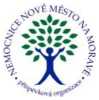 Objednávka č. 0137/2024/TO
(vydaná)Způsob dodání:Předmět: Investice insuflátor RDG1 ks PROTOCO?L Touch Insuflator, kod 390308290 000,00 Kč bez DPH, 350 900,00 Kč s DPHXXXXTel.: XXXXMobil: XXXXFax.: XXXXE-mail: XXXXDodavatel potvrzením objednávky výslovně souhlasí se zveřejněním celého textu této objednávky a cenové nabídky dodavatele (přesahuje-li částku50.000,- Kč bez DPH) v informačním systému veřejné správy - Registru smluv dle z.č. 340/2015 Sb. Smluvní strany se dohodly, že zákonnou povinnost dle § 5 odst. 2 zákona o registru smluv splní objednatel.N09PSObjednavka_RPTEXT0228.02.2024 16:27:47Strana:1/1Objednatel:Dodavatel:Nemocnice Nové Město na Moravě, příspěvková organizacePerforma Medical, s.r.o.Žďárská 610Pražská 126592 31 Nové Město na Moravě256 01 BenešovIČO: 00842001IČO: 03524124DIČ:CZ00842001DIČ: CZ03524124Datum vystavení objednávky:Datum dodání:07.02.2024Místo dodání:Nemocnice Nové Město na Moravě, příspěvková organizace